АДМИНИСТРАЦИЯ ГОРОДА ИШИМАПОСТАНОВЛЕНИЕ 16 января 2017 г.                                                                                              № 22                                                                               В соответствии со статьей 40 Градостроительного кодекса Российской Федерации, Решением Ишимской городской Думы от 25.12.2009 № 350 «Об утверждении Правил землепользования и застройки муниципального образования городской округ город Ишим», на основании заключения о результатах публичных слушаний и рекомендаций комиссии по подготовке проекта правил землепользования и застройки муниципального образования городской округ город Ишим:Предоставить Хицуновой Галине Сергеевне разрешение на отклонение от предельных параметров разрешенного строительства объекта капитального строительства на земельном участке с кадастровым номером 72:25:0101009:213, площадью 577 кв.м., расположенного в территориальной зоне индивидуальной жилой застройки, по адресу: г. Ишим, ул. 3-я Северная, 18, определив следующие параметры:минимальный отступ от границ земельного участка в точках: 1 – 2 – 0 м; 2 – 3 – 0 м (согласно градостроительному плану земельного участка № RU-72-30-20-00-GPZU-16-0168).Направить копию постановления заявителю.Опубликовать настоящее постановление в сетевом издании «Официальные документы города Ишима» (www.http://ishimdoc.ru) и разместить на официальном сайте муниципального образования город Ишим ishim.admtyumen.ru.Контроль за исполнением постановления возложить на директора                департамента городского хозяйства.Глава города                                                                                     Ф.Б. Шишкин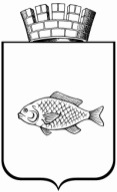 О предоставлении разрешения на отклонение от предельных параметров разрешенного строительства объекта капитального строительства по адресу: Тюменская область, г. Ишим, ул. 3-я Северная, 18